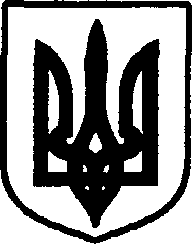 УКРАЇНАДунаєвецька міська  рада VII скликанняР І Ш Е Н Н ЯПершої сесії18 грудня  2015 р.                             Дунаївці	                       № 8-1/2015рПро присвоєння поштової адреси тавнесення часткових змін в договір оренди земельної ділянки№ 293 від 05 червня 2008 року         Розглянувши заяву гр.Матковської Валентини Станіславівни про присвоєння поштової адреси та часткове внесення змін в договір оренди земельної ділянки № 293 від 05 червня 2008 року, враховуючи пропозиції спільного засідання постійних комісій від 17 грудня 2015  року, керуючись ст.26 Закону України "Про місцеве самоврядування в Україні", міська рада ВИРІШИЛА:Присвоїти поштову адресу на земельну ділянку площею 0,0285 га, що знаходиться в користуванні гр. Матковської Валентини Станіславівни для будівництва та обслуговування магазину – вул. Дм. Жлоби 44 (стара адреса - вул.Дм. Жлоби).Внести  зміни в договір оренди земельної ділянки № 293 від 05 червня 2008 року, а саме:пункт 1. Орендодавець надає, а орендар приймає в строкове платне користування земельну ділянку  –  землі житлової та громадської забудови  для 1.11.3 роздрібної торгівлі та комерційних послуг (для будівництва та обслуговування магазину)                                                  (цільове призначення)  яка знаходиться в м. Дунаївці по вул.Дм. Жлоби викласти в наступній  редакції:Орендодавець надає, а орендар приймає в строкове платне користування земельну ділянку несільськогосподарського призначення – землі житлової та громадської забудови(цільове призначення)яка знаходиться в м.Дунаївці по вул.Дм. Жлоби 44, кадастровий номер: 6821810100:01:135:0007_Направити рішення Дунаєвецькій об'єднаній Державній податковій інспекції.Міський голова 									        В. Заяць